DOWNHAM MARKET TOWN COUNCILDear Member,You are invited to attend a meeting of the Jubilee Community Centre Trustee to be held on Tuesday 15th October 2019 at 7:00pm in the Town Council Offices to discuss the business on the Agenda below.Yours faithfully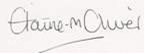 E M OliverTown Clerk 10th October 2019Mobile phones should be either switched off or on silent mode.Reminder of Emergency Evacuation ProceduresEnds/1To receive Members’ Apologies for Absence2To receive Members’ Declarations of Interest3To discuss the charitable status of the Jubilee Community Centre and to agree a future plan of action 